GRI: (EN15-EN16-EN17, G4 -EN19, G4 -EN20, G4 -EN21; Efluentes y Residuos - G4 -EN22, G4 -EN23, G4 -EN24, G4 -EN25, G4 -EN26)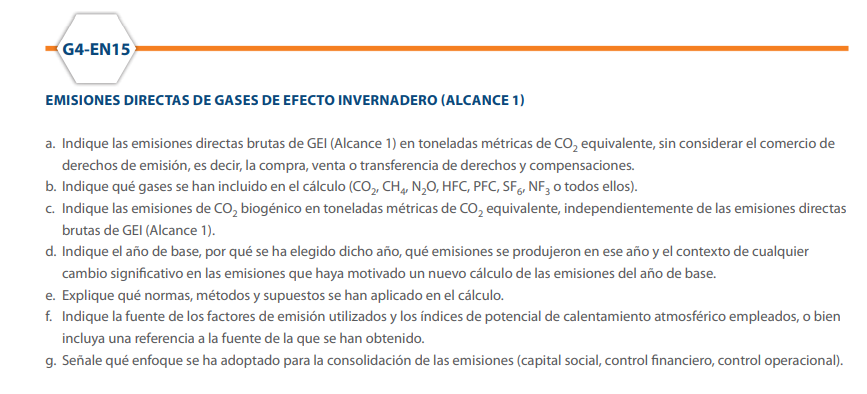 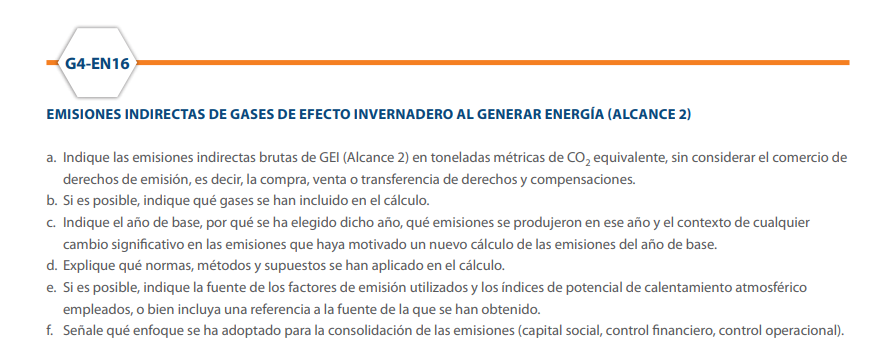 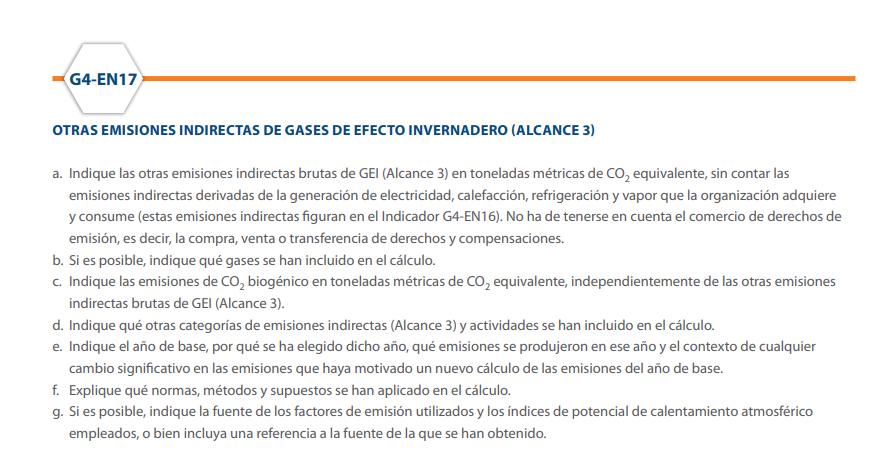 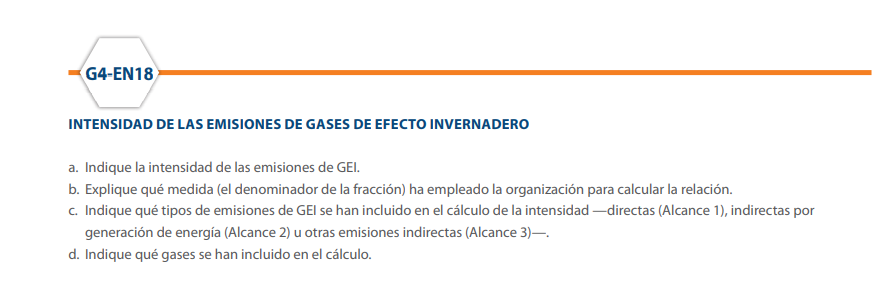 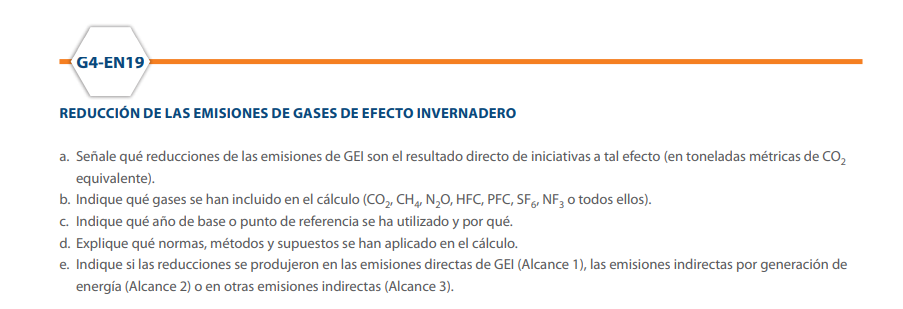 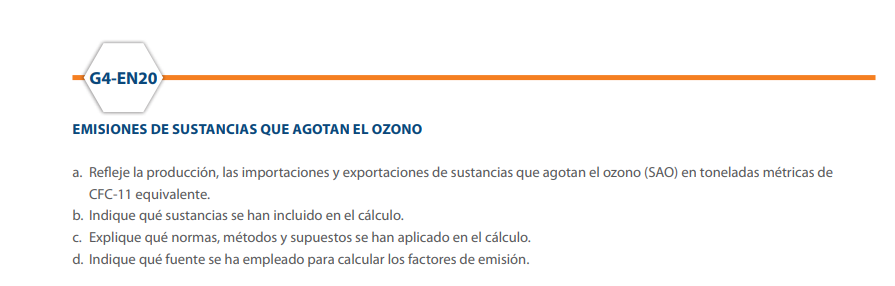 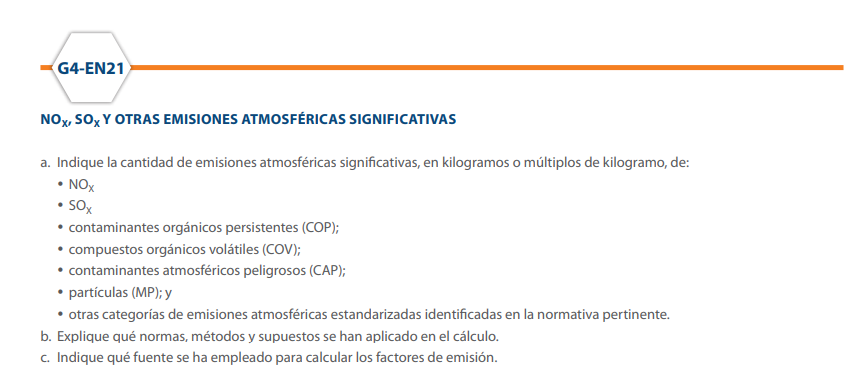 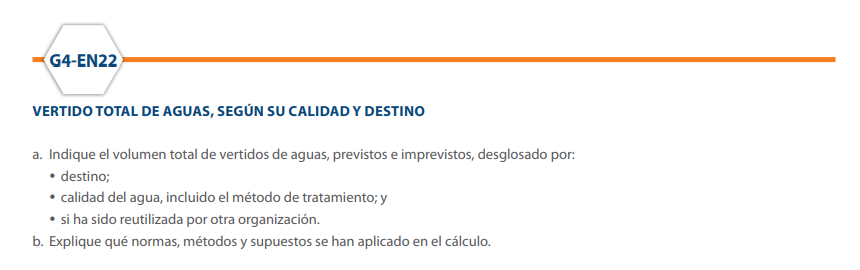 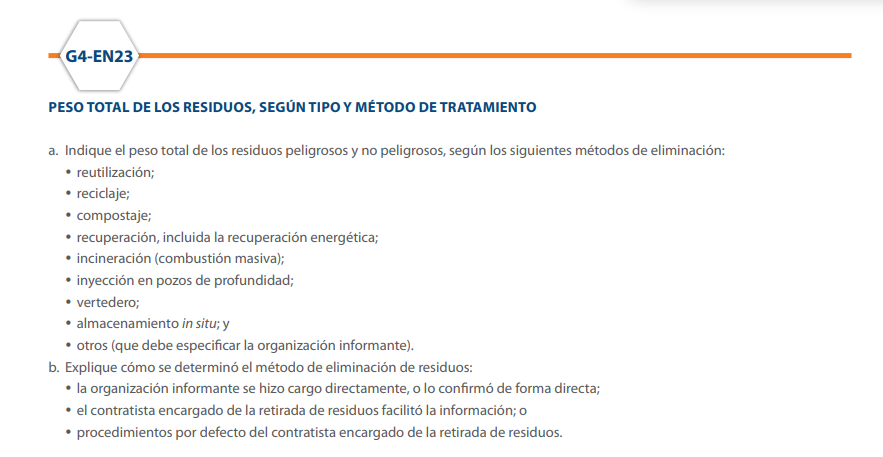 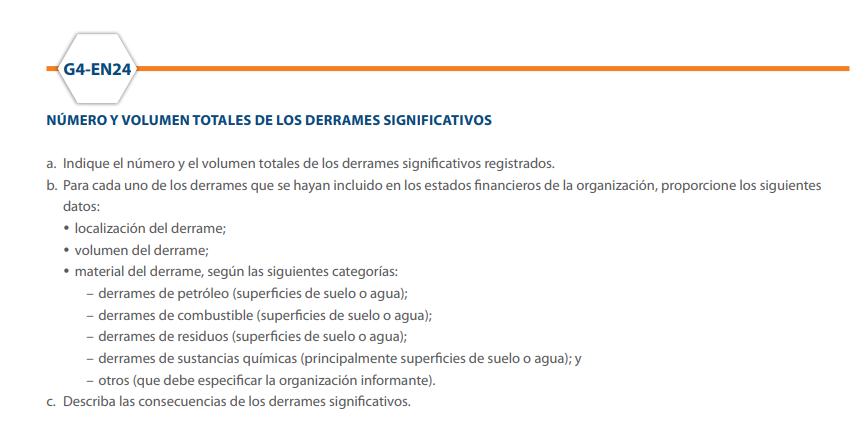 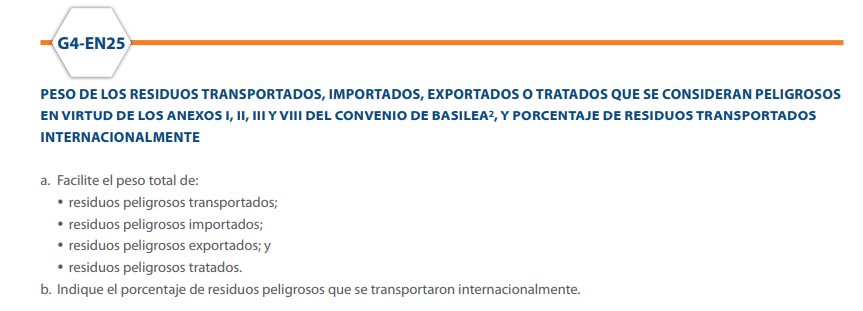 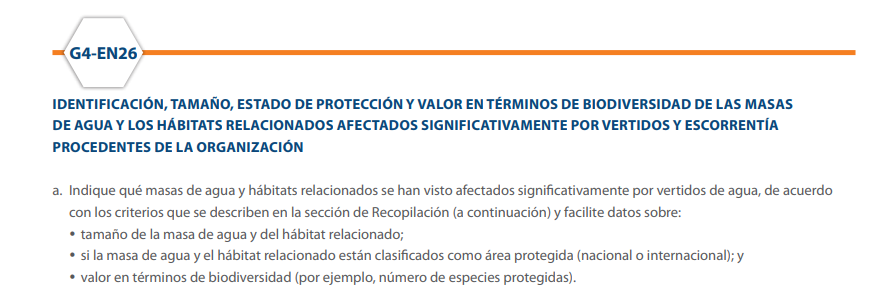 